السؤال الثاني:  ضع الكلمات التالية في الفراغات المناسبة: (	العلم	   -      22 فبراير   -      الملك سلمان   -    ملكي     -      توحيد البلاد     )السؤال الثالث : إختر من المجموعة (أ) مايناسبها في المجموعة (ب) مستعينا " بالأرقام"بسم الله الرحمن الرحيمبسم الله الرحمن الرحيمبسم الله الرحمن الرحيمالمملكة العربية السعودية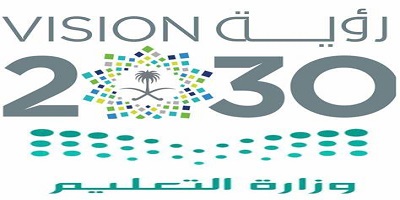 المادة :الدراسات الاجتماعيةوزارة التعليمالصف: الرابع الابتدائيإدارة تعليم ......................الفصل الدراسي الأول 1445هـمدرسة ..........................إختبار منتصف الفصل (الفترة)اسم الطالب: ........................................................اسم الطالب: ........................................................20السؤال الأول: ضع علامة (√) أمام العبارة الصحيحة وعلامة (X) أمام العبارة الخاطئة:السؤال الأول: ضع علامة (√) أمام العبارة الصحيحة وعلامة (X) أمام العبارة الخاطئة:السؤال الأول: ضع علامة (√) أمام العبارة الصحيحة وعلامة (X) أمام العبارة الخاطئة:1يحرص المواطنون في كل دولة على ثقافتهم لإنها تعزز وطنيتهم(      )2الشعار السعودي الرسمي هو سيفان متقاطعان وسطهما نخلة(      )3تفيدني دراسة التاريخ في معرفة تاريخ وطني(      )4المؤرخ هو الشخص الذي يدرس الماضي ويكتب عنه(      )5المصادر نوعان : مصادر أولية ومصادر ثانوية(      )6الإشاعة هي نقل الكلام دون التثبت من صحته وهي ضارة على المجتمع(      )7كان الناس قديما يكتبون ويرسمون أحداثهم التاريخية على الجلد والحجر(      )8من الخدمات التي تقدمها حكومة وطني :تعمر الحرمين الشريفين وتخدم المسلمين(      )9من فروع الدراسات الاجتماعية الرياضيات(      )10ينكس العلم السعودي مثل غيره من أعلام الدول الأخرى(      )1نظام الحكم في المملكة العربية السعودية هو ..........................2رئيس مجلس الوزراء في المملكة العربية السعودية هو ........................................3اليوم الوطني لبلادي هو يوم .....................................4من الرموز الوطنية في المملكة العربية السعودية ...............................................5يوافق يوم التأسيس في كل عام ..................................المجموعة (أ)                                                  المجموعة (أ)                                                  الارقامالمجموعة (ب)1يقع وطني المملكة العربية السعودية في(     )دراسة أحداث الماضي وتفسيرها2الوطن(     )أخضر3الحكومة (     )النظام الذي يدار به الوطن4علم وطني لونه(     )هو بقعة الأرض التي ننتمي إليها5التاريخ هو(     )قلب العالم